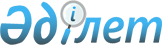 Об организации общественных работ в городе Кокшетау в 2010 году
					
			Утративший силу
			
			
		
					Постановление акимата г.Кокшетау Акмолинской области от 31 декабря 2009 года № A-12/2493. Зарегистрировано Управлением юстиции г. Кокшетау Акмолинской области 14 января 2010 года № 1-1-117. Утратило силу - постановлением акимата города Кокшетау Акмолинской области от 16 февраля 2011 года № А-2/283

       Сноска. Утратило силу - постановлением акимата города Кокшетау Акмолинской области от 16.02.2011 № А-2/283        На основании статьей 7, 20 Закона Республики Казахстан от 23 января 2001 года «О занятости населения», статьей 31 Закона Республики Казахстан от 23 января 2001 года «О местном государственном управлении и самоуправлении в Республике Казахстан», в соответствии с постановлением Правительства Республики Казахстан от 19 июня 2001 года № 836 «О мерах по реализации Закона Республики Казахстан от 23 января 2001 года «О занятости населения», а также в целях обеспечения временной занятости безработных лиц, акимат города Кокшетау ПОСТАНОВЛЯЕТ:



      1. Организовать общественные работы в городе Кокшетау в 2010 году.



      2. В соответствии с потребностью государственных учреждений и предприятий, утвердить прилагаемый перечень организаций города Кокшетау, виды, объемы и конкретные условия общественных работ, размеры оплаты труда участников и источники их финансирования.



      3. Рекомендовать городским государственным учреждениям и предприятиям заключить типовые договора с государственным учреждением «Отдел занятости и социальных программ города Кокшетау» на проведение общественных работ в установленном порядке, а также осуществлять прием безработных на работу согласно трудовым договорам, предусмотреть организацию работы отдельных категорий граждан, занятых на общественных работах (женщины, инвалиды) с оплатой за пропорционально отработанное время или фактически выполненный объем работ, применять другие гибкие формы организации рабочего времени.



      4. Государственному учреждению «Отдел занятости и социальных программ города Кокшетау» направлять безработных лиц на общественные работы в порядке очередности согласно дате регистрации, по заявкам организаций в пределах установленного количества безработных и средств, выделенных на эти цели.



      5. Государственному учреждению «Отдел финансов города Кокшетау» осуществлять финансирование мероприятий по организации общественных работ в 2010 году согласно предусмотренных бюджетных средств на эти цели в общей сумме 26266000 (двадцать шесть миллионов двести шестьдесят шесть тысяч) тенге.



      6. Признать утратившим силу постановление акимата города Кокшетау от 8 января 2009 года № А-1/6 «Об организации оплачиваемых общественных работ в городе Кокшетау в 2009 году» (зарегистрированного в региональном реестре государственной регистрации нормативных правовых актов № 1-1-96, опубликованного 22 января 2009 года в газетах «Көкшетау» № 3 и «Степной маяк» № 3.



      7. Настоящее постановление вступает в силу со дня государственной регистрации в Управлении юстиции города Кокшетау и вводится в действие со дня официального опубликования.



      8. Контроль за исполнением данного постановления возложить на заместителя акима города Мусралимову А.Е.      Аким города                                Б.Сапаров      СОГЛАСОВАНО:      Начальник государственного

      учреждения «Отдел занятости

      и социальных программ

      города Кокшетау»                           Ахметов К.А.      Начальник государственного

      учреждения «Отдел финансов

      города Кокшетау»                           Идрисов О.К.      Начальник государственного

      учреждения «Отдел экономики

      и бюджетного планирования

      города Кокшетау»                           Омарова А.Б.      Начальник управления юстиции

      города Кокшетау Департамента

      юстиции Акмолинской области                Ташенова Ж.Е.      Начальник отдела

      миграционной полиции

      Управления внутренних дел

      города Кокшетау                            Шарипов Р.К.

Приложение

Утверждено постановлением

акимата города Кокшетау

от 31 декабря 2009 года № А-12/2493 Перечень организаций города Кокшетау, виды, объемы и конкретные условия общественных работ, размеры оплаты труда участников и источники их финансирования 
					© 2012. РГП на ПХВ «Институт законодательства и правовой информации Республики Казахстан» Министерства юстиции Республики Казахстан
				№ОрганизацииВиды, объемы и конкретные условия общественных работРазмер оплаты трудаИсточник финансиро-

вания1Государственное коммунальное предприятие на праве хозяйственного ведения «Аварийно-

ремонтная служба» при отделе жилищно-

коммунального хозяйства пассажирского транспорта и автомобильных дорог города КокшетауТекущее содержание микрорайонов: ежедневная санитарная очистка газонов, скверов, центральных улиц, микрорайонов, очистка и побелка бордюрного камня, укос сорной травы, подстрижка газонов, очистка от наледи и снега перекрестков улиц, обрезка кустарников, уборка производственного помещения и мусораМинимальная заработная плата, установленная Законом Республики Казахстан «О республиканском бюджете на 2010-2012 годы»Городской бюджет2Государственное коммунальное предприятие на праве хозяйственного ведения «Тазалык» при отделе жилищно-

коммунального хозяйства пассажирского транспорта и автомобильных дорог города КокшетауТекущее содержание микрорайонов: ежедневная санитарная очистка газонов, скверов, центральных улиц, микрорайонов, очистка и побелка бордюрного камня, укос сорной травы, подстрижка газонов, очистка от наледи и снега перекрестков улиц, обрезка кустарников, уборка производственного помещения и мусораМинимальная заработная плата, установленная Законом Республики Казахстан «О республиканском бюджете на 2010-2012 годы»Городской бюджет3Государственное учреждение «Городская информационно-

библиотечная система» отдела культуры и развития языков города КокшетауТекущее содержание прилегающей территории, реставрации книжного фонда, оказание помощи в обработке документов.Минимальная заработная плата, установленная Законом Республики Казахстан «О республиканском бюджете на 2010-2012 годы»Городской бюджет4Государственное учреждение «Аппарат акима города Кокшетау»Обработка и упорядочение документов. Ведение и регистрация входящих и исходящих документовМинимальная заработная плата, установленная Законом Республики Казахстан «О республиканском бюджете на 2010-2012 годы»Городской бюджет5Государственное учреждение «Аппарат акима Красноярского сельского округа» город КокшетауПо хозяйственный учет и регистрация, заполнение социальных карт и обработка документов.Минимальная заработная плата, установленная Законом Республики Казахстан «О республиканском бюджете на 2010-2012 годы»Городской бюджет6Государственное учреждение «Аппарат акима поселка Станционный города Кокшетау»По хозяйственный учет и регистрация, заполнение социальных карт и обработка документов.Минимальная заработная плата, установленная Законом Республики Казахстан «О республиканском бюджете на 2010-2012 годы»Городской бюджет7Отдел миграционной полиции управления внутренних дел города КокшетауОбработка документов в электронном формате, ведение и регистрация входящих и исходящих документовМинимальная заработная плата, установленная Законом Республики Казахстан «О республиканском бюджете на 2010-2012 годы»Городской бюджет8Управление юстиции города КокшетауУпорядочение и помощь в обработке документов, печатание запросов, регистрация и подшивка документовМинимальная заработная плата, установленная Законом Республики Казахстан «О республиканском бюджете на 2010-2012 годы»Городской

бюджет9Государственное учреждение «Отдел земельных отношений города Кокшетау»Упорядочение и помощь в обработке документов, печатание запросов, регистрация и подшивка документовМинимальная заработная плата, установленная Законом Республики Казахстан «О республиканском бюджете на 2010-2012 годы»Городской

бюджет10Государственное учреждение «Отдел архитектуры и градостроитель-

ства города Кокшетау»Упорядочение и помощь в обработке документов, печатание запросов, регистрация и подшивка документовМинимальная заработная плата, установленная Законом Республики Казахстан «О республиканском бюджете на 2010-2012 годы»Городской

бюджет11Государственное учреждение «Отдел жилищно-

коммунального хозяйства пассажирского транспорта и автомобильных дорог города Кокшетау»Упорядочение и помощь в обработке документов, печатание запросов, регистрация и подшивка документовМинимальная заработная плата, установленная Законом Республики Казахстан «О республиканском бюджете на 2010-2012 годы»Городской

бюджет12Государственное учреждение «Отдел образования города Кокшетау»Ремонт объектов: штукатурные работы, покраска, уборка помещений от строительного мусора и оказание помощи в обработке документов, реставрации книжного фондаМинимальная заработная плата, установленная Законом Республики Казахстан «О республиканском бюджете на 2010-2012 годы»Городской

бюджет13Государственное коммунальное казенное предприятие Дом культуры «Кокше»Уборка помещений, текущее содержание прилегающей территории, оказание помощи в обработке документов.Минимальная заработная плата, установленная Законом Республики Казахстан «О республиканском бюджете на 2010-2012 годы»Городской

бюджет14Государственное коммунальное казенное предприятие Дворец культуры «Достар» при отделе культуры и развития языков города КокшетауУборка помещений, текущее содержание прилегающей территории, оказание помощи в обработке документов.Минимальная заработная плата, установленная Законом Республики Казахстан «О республиканском бюджете на 2010-2012 годы»Городской

бюджет